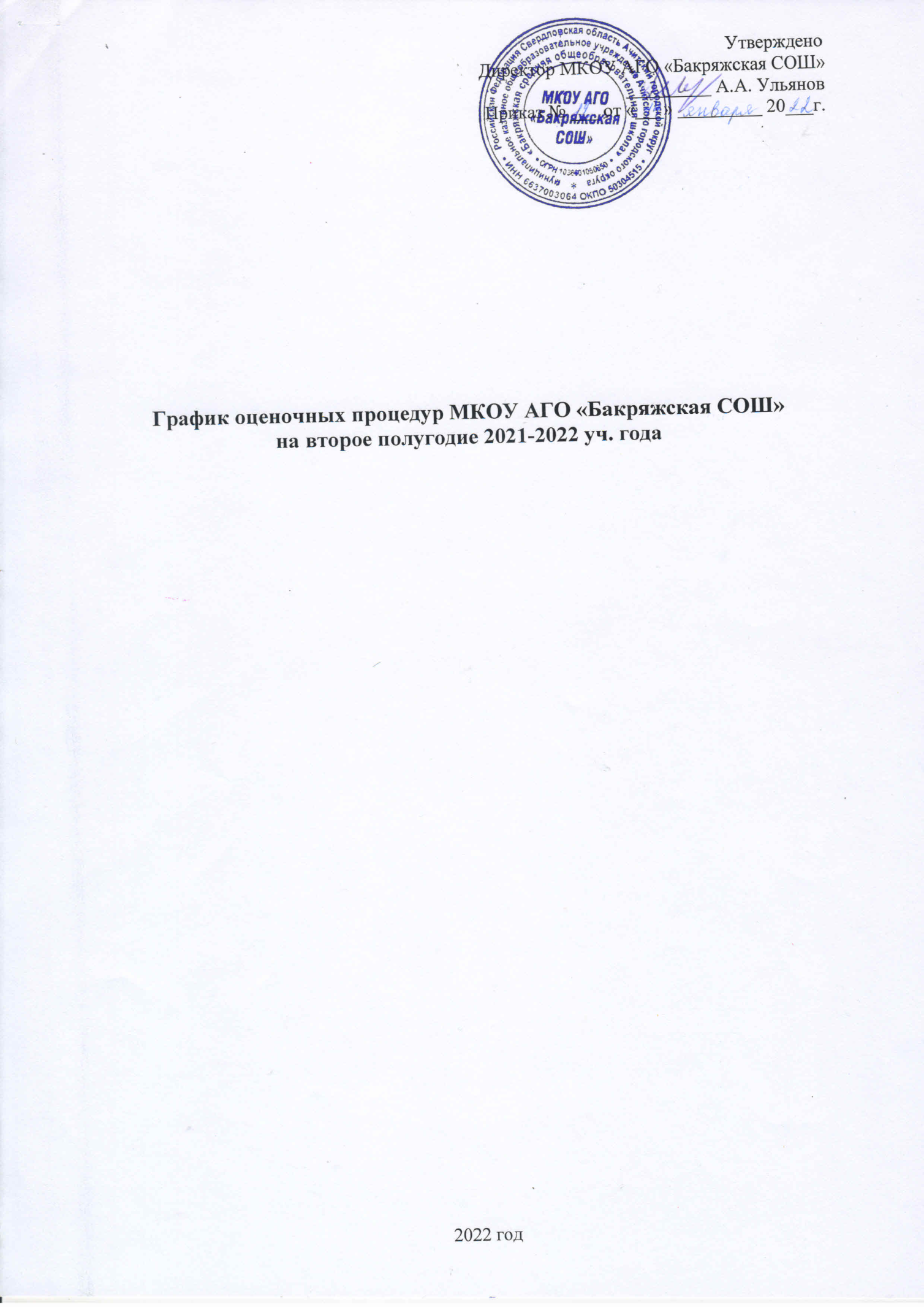 Начальное общее образованиеОсновное общее образованиеСреднее общее образованиеКлассУчебный предмет /предмет оценкиОценочная процедураДата1Русский языкКонтрольное списывание27.01, 30.031Русский языкКонтрольная работа29.03, 11.04, 19.04, 23.05, 25.051Литературное чтениеКонтрольная работа31.03, 13.04, 25.04, 10.05, 19.05, 26.051Математика Контрольная работа04.03, 08.04, 19.05, 24.051Окружающий мир Контрольная работа18.01, 02.03, 18.05, 24.051МузыкаКонтрольная работа21.041ИЗОКонтрольная работа20.051ТехнологияКонтрольная работа06.051Физическая культураКонтрольная работа18.052Русский языкКонтрольная работа12.01, 14.02, 30.03, 25.042Русский языкКонтрольный диктант26.01, 15.02, 29.03, 10.052Русский языкСочинение27.022Литературное чтениеКонтрольная работа13.01, 27.01, 28.02, 16.03, 07.04, 04.05, 23.052Иностранный язык (английский)Контрольная работа14.03, 12.05, 23.052Математика Контрольная работа25.01, 18.02, 14.04, 10.052Окружающий мир Контрольная работа18.01, 22.02, 18.03, 20.052МузыкаКонтрольная работа21.042ИЗОКонтрольная работа19.052ТехнологияКонтрольная работа24.052Физическая культураКонтрольная работа27.043Русский языкСочинение17.01, 04.03, 31.03, 22.043Русский языкДиктант26.01, 28.023Русский языкКонтрольная работа30.03, 20.04, 25.053Русский языкИзложение03.02, 10.02, 17.03, 19.053Русский языкКонтрольное списывание04.053Литературное чтениеКонтрольная работа12.01, 24.01, 07.02, 17.02, 02.03, 04.04, 18.04, 17.05, 24.053Иностранный язык (английский)Контрольная работа01.02, 15.03, 12.04, 19.05, 24.053Математика Контрольная работа15.02, 02.03, 05.04, 21.04, 18.053Окружающий мир Контрольная работа14.01, 11.02, 06.04, 20.053МузыкаКонтрольная работа17.053ИЗОКонтрольная работа13.053ТехнологияКонтрольная работа23.053Физическая культураКонтрольная работа19.054Русский языкКонтрольная работа13.01, 02.03, 17.03, 12.05, 24.054Русский языкИзложение14.01, 04.02, 17.02, 20.04, 06.054Русский языкСочинение 28.01, 21.02, 25.02, 04.04, 11.044Русский языкДиктант04.03, 17.054Русский языкВПР13.04, 20.044Литературное чтениеКонтрольная работа18.01, 25.01, 08.02, 22.02, 17.03, 14.04, 21.04, 05.05, 24.054Иностранный язык (английский)Контрольная работа18.02, 25.03, 26.04, 17.054Математика Контрольная работа25.01, 15.02, 15.03, 19.04, 17.05, 26.054Математика ВПР27.044Окружающий мир Контрольная работа31.01, 18.04, 16.05, 27.054Окружающий мир ВПР11.054МузыкаКонтрольная работа17.054ИЗОКонтрольная работа20.054ТехнологияКонтрольная работа19.054Физическая культураКонтрольная работа17.05КлассУчебный предмет /предмет оценкиОценочная процедураДата5Русский языкКонтрольная работа19.01, 03.02, 01.03, 18.03, 08.04, 20.04, 18.055Русский языкСочинение09.03, 18.04, 25.045Русский языкИзложение 16.035Русский языкВПР13.045ЛитератураКонтрольная работа16.055Иностранный язык (английский)Контрольная работа03.02, 04.03, 01.04, 06.055МатематикаКонтрольная работа19.01, 01.03, 29.03, 26.045МатематикаВПР20.045ИсторияКонтрольная работа15.035ИсторияВПР11.055ГеографияКонтрольная работа31.01, 23.055БиологияКонтрольная работа16.055БиологияВПР27.045МузыкаКонтрольная работа11.055ИЗОКонтрольная работа19.055Технология Практическая работа12.01, 18.01, 19.01, 25.01, 26.01, 09.02, 15.02, 02.03, 09.035Технология Графическая работа16.03, 29.035Технология Проект 20.045Технология Практические задания (на примере НИКО)03.055Физическая культураКонтрольная работа18.055Культура безопасности жизнедеятельностиКонтрольная работа01.03, 17.055Спортивные игрыКонтрольная работа20.055Введение в обществознаниеКонтрольная работа24.02, 20.056Русский языкКонтрольная работа20.01, 17.02, 15.03, 19.04, 10.05, 6Русский языкСочинение27.01, 31.03, 14.04, 6Русский языкИзложение 03.02, 28.04, 27.056Русский языкВПР12.046ЛитератураСочинение07.02, 14.02, 17.036Иностранный язык (английский)Контрольная работа14.01, 18.02, 18.03, 22.04, 15.056МатематикаКонтрольная работа01.02, 09.03, 05.04, 11.056МатематикаВПР19.046ИсторияКонтрольная работа18.02, 11.036ИсторияВПР (на основе случайного выбора)26.04 или 28.046ГеографияКонтрольная работа19.04, 24.056ГеографияВПР (на основе случайного выбора)26.04 или 28.046БиологияКонтрольная работа25.046БиологияВПР (на основе случайного выбора)26.04 или 28.046МузыкаКонтрольная работа28.046ИЗОКонтрольная работа16.056Технология Контрольное тестирование05.056ОДНКНРКонтрольная работа17.056Физическая культураКонтрольная работа26.046Культура безопасности жизнедеятельностиКонтрольная работа09.03, 18.056Спортивные игрыКонтрольная работа19.056Обществознание Контрольная работа03.02, 14.046Обществознание ВПР (на основе случайного выбора)26.04 или 28.047Русский языкКонтрольная работа10.02, 22.02, 10.03, 01.04, 26.047Русский языкСочинение 14.01, 19.057Русский языкВПР14.047ЛитератураСочинение31.037Иностранный язык (английский)Контрольная работа08.02, 10.03, 06.04, 24.057Иностранный язык (английский)ВПР12.057АлгебраКонтрольная работа02.02, 03.03, 28.04, 25.057АлгебраВПР19.047ГеометрияКонтрольная работа01.02, 19.04,27.057ИнформатикаКонтрольная работа16.057ИсторияКонтрольная работа24.027ИсторияВПР (на основе случайного выбора)21.04 или 28.047ГеографияКонтрольная работа15.03, 12.05, 26.057ГеографияВПР (на основе случайного выбора)21.04 или 28.047ФизикаКонтрольная работа14.01, 06.04, 25.057ФизикаВПР (на основе случайного выбора)21.04 или 28.047БиологияКонтрольная работа06.057БиологияВПР (на основе случайного выбора)21.04 или 28.047МузыкаКонтрольная работа11.057ИЗОКонтрольная работа20.057Технология Контрольное тестирование04.057Физическая культураКонтрольная работа11.057Речь и культура общенияКонтрольная работа19.057Спортивные игрыКонтрольная работа20.057Обществознание Контрольная работа20.01, 15.047Обществознание ВПР (на основе случайного выбора)21.04 или 28.047Многообразие животного мираКонтрольная работа20.048Русский языкКонтрольная работа26.01, 10.02, 10.03, 06.04, 28.048Русский языкВПР12.048ЛитератураКонтрольная работа17.058Иностранный язык (английский)Контрольная работа14.01, 22.02, 05.04, 13.05, 20.058Второй иностранный язык (немецкий)Контрольная работа14.058АлгебраКонтрольная работа09.02, 31.03, 28.04, 25.058АлгебраВПР14.048ГеометрияКонтрольная работа11.03, 29.04, 27.058ИнформатикаКонтрольная работа18.058ИсторияКонтрольная работа28.028ИсторияВПР (на основе случайного выбора)21.04 или 26.048ГеографияКонтрольная работа28.01, 25.03, 26.058ГеографияВПР (на основе случайного выбора)21.04 или 26.048ФизикаКонтрольная работа14.04, 26.058ФизикаВПР (на основе случайного выбора)21.04 или 26.048Химия Контрольная работа17.01, 16.03, 11.058Химия ВПР (на основе случайного выбора)21.04 или 26.048БиологияКонтрольная работа15.02, 12.058БиологияВПР (на основе случайного выбора)21.04 или 26.048МузыкаКонтрольная работа24.058Технология Контрольное тестирование10.02, 31.03, 15.048Технология Практические задания (на примере НИКО)21.048Физическая культураКонтрольная работа26.048Основы безопасности жизнедеятельностиКонтрольная работа11.03, 20.058Спортивные игрыКонтрольная работа19.058Обществознание Контрольная работа22.02, 20.048Обществознание ВПР (на основе случайного выбора)21.04 или 26.049Русский языкКонтрольная работа17.01, 21.02, 14.03, 13.049Русский языкСочинение 04.04, 17.059Русский языкИзложение 09.03, 20.049ЛитератураКонтрольная работа28.049Родная литература (русская)Сочинение 11.02, 06.059Иностранный язык (английский)Контрольная работа15.02, 29.03, 17.05, 24.059Второй иностранный язык (немецкий)Контрольная работа12.059АлгебраКонтрольная работа17.02, 07.049ГеометрияКонтрольная работа15.02, 19.049ИнформатикаКонтрольная работа11.059ИсторияКонтрольная работа14.04, 12.059ГеографияКонтрольная работа27.01, 24.03, 21.04, 12.059ФизикаКонтрольная работа17.03, 12.05, 26.059Химия Контрольная работа04.03, 15.049Практическая работа14.01, 28.029БиологияКонтрольная работа05.05, 12.059Технология Проект 01.02, 19.04, 17.059Технология Практическое задание03.059Физическая культураКонтрольная работа17.059Основы безопасности жизнедеятельностиКонтрольная работа15.03, 24.059Спортивные игрыКонтрольная работа19.059Обществознание Контрольная работа09.02, 19.05КлассУчебный предмет /предмет оценкиОценочная процедураДата10Русский языкКонтрольная работа07.04, 11.0510ЛитератураСочинение 29.03, 20.0410Родная литература Контрольная работа12.0510Иностранный язык (английский)Контрольная работа07.02, 02.03, 06.04, 11.05, 18.0510АстрономияКонтрольная работа17.0510АлгебраКонтрольная работа22.02, 11.03, 06.05, 20.0510ГеометрияКонтрольная работа02.02, 08.0410ИсторияКонтрольная работа12.0510ГеографияКонтрольная работа24.02, 12.0510ГеографияВПР17.0310ФизикаКонтрольная работа26.0410Химия Контрольная работа28.0410Информатика Контрольная работа16.0510БиологияКонтрольная работа18.0510Физическая культураКонтрольная работа28.0410Основы безопасности жизнедеятельностиКонтрольная работа14.03, 23.0510Обществознание Контрольная работа09.03, 19.0511Русский языкКонтрольная работа14.0411ЛитератураСочинение 31.01, 25.0211Родная литература Контрольная работа20.0511Иностранный язык (английский)Контрольная работа26.01, 09.03, 27.0411Иностранный язык (английский)ВПР09.0311АлгебраКонтрольная работа12.01, 14.04, 04.0511ГеометрияКонтрольная работа07.02, 15.0311ИсторияКонтрольная работа04.0311ИсторияВПР11.0311ФизикаКонтрольная работа16.02, 27.0411ФизикаВПР16.0311Химия Контрольная работа13.01, 17.0311Химия ВПР03.0311Информатика Контрольная работа16.0511БиологияКонтрольная работа13.0511БиологияВПР01.0311Физическая культураКонтрольная работа19.0511Основы безопасности жизнедеятельностиКонтрольная работа16.03, 18.05